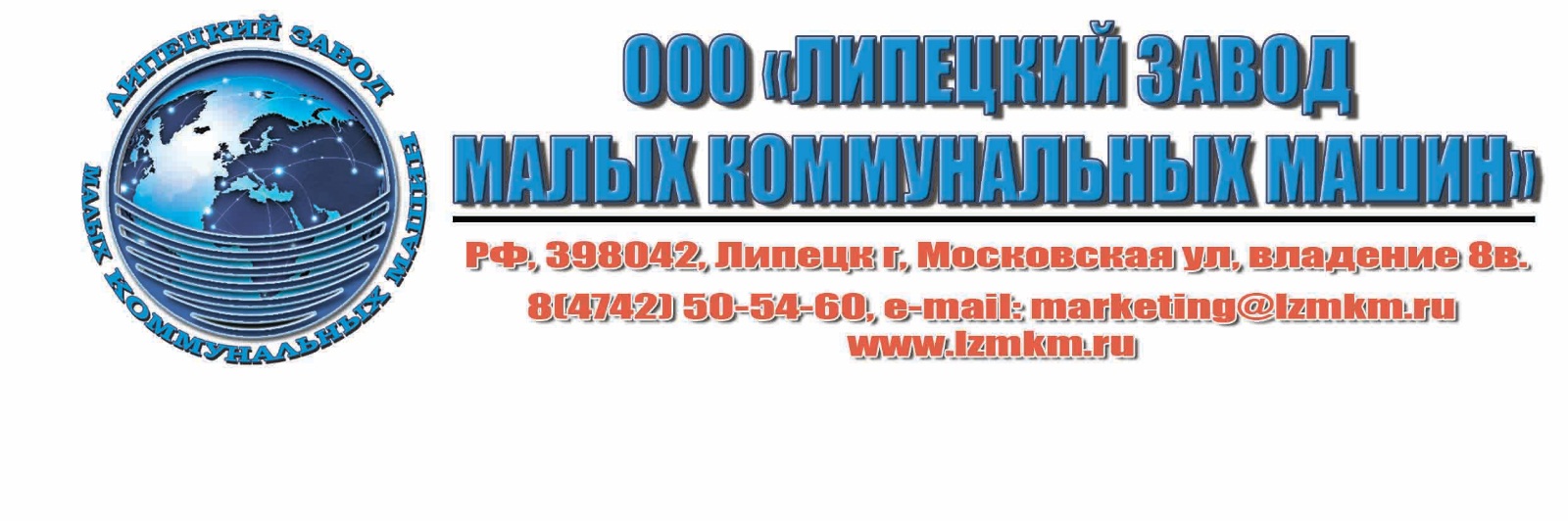 Многофункциональная комбинированная машина МКМ - «Чистик»ТЕХНИЧЕСКИЕ ХАРАКТЕРИСТИКИВарианты коммутации оборудованияНаименованиеМодельМодельМодельМодельМодельМодельМодельМодельМодельМодельМодельНаименованиеМКМ-1903МКМ-1904«Классик»МКМ-1904«Классик»МКМ-1904«ГОТ»МКМ-1904«Комфорт»МКМ-1904«Комфорт»МКМ-1904«Комфорт ГОТ»МКМ-1904«Комфорт +»МКМ-1904«Комфорт +»МКМ-1904«Комфорт + ГОТ»МКМ-1904«Комфорт + ГОТ»Базовые комплектующие шассиУАЗ-3303УАЗ-3303УАЗ-3303УАЗ-3303УАЗ-3303УАЗ-3303УАЗ-3303УАЗ-3303УАЗ-3303УАЗ-3303УАЗ-3303Колесная формула4х4х(4)4х4х(4)4х4х(4)4х4х(4)4х4х(4)4х4х(4)4х4х(4)4х4х(4)4х4х(4)4х4х(4)4х4х(4)Длина, мм 45014501450145014601460146014601460146014601Ширина, мм 19741974197419741974197419741974197419741974Высота по кабине, мм23552355235523552400240024002400240024002400Колесная база, мм25502550255025502650265026502650265026502650Дорожный просвет, мм205205205205205205205205205205205Глубина преодолеваемого брода, мм500500500500700700700700700700700Масса снаряженного ТС, кг18001800180018001800180018001800190019001900Полная масса, кг38003800380038004300430043004300440044004400Грузоподъемность, кг20002000200020002500250025002500250025002500Распределение нагрузки на дорогу для машины с полной массой, кг- через шины передних колес;- через шины задних колес.1700215017002150170021501700215019002550190025501900255019002550190025501900255019002550Рабочая скорость min., км/ч550,50,550,50,55550,5Транспортная скорость, км/ч5050505050505050505050Передний мостМодернизированный УАЗ-3303 с поворотным цилиндромМодернизированный УАЗ-3303 с поворотным цилиндромМодернизированный УАЗ-3303 с поворотным цилиндромМодернизированный УАЗ-3303 с поворотным цилиндромМодернизированный УАЗ-3303 с поворотным цилиндромМодернизированный УАЗ-3303 с поворотным цилиндромМодернизированный УАЗ-3303 с поворотным цилиндромМодернизированный УАЗ-3303 с поворотным цилиндромМодернизированный УАЗ-3303 с поворотным цилиндромМодернизированный УАЗ-3303 с поворотным цилиндромМодернизированный УАЗ-3303 с поворотным цилиндромЗадний мостМодернизированный УАЗ-3303 с поворотным цилиндромМодернизированный УАЗ-3303 с поворотным цилиндромМодернизированный УАЗ-3303 с поворотным цилиндромМодернизированный УАЗ-3303 с поворотным цилиндромМодернизированный УАЗ-3303 с поворотным цилиндромМодернизированный УАЗ-3303 с поворотным цилиндромМодернизированный УАЗ-3303 с поворотным цилиндромМодернизированный УАЗ-3303 с поворотным цилиндромМодернизированный УАЗ-3303 с поворотным цилиндромМодернизированный УАЗ-3303 с поворотным цилиндромМодернизированный УАЗ-3303 с поворотным цилиндромТормоза перед/задДисковыеДисковыеДисковыеДисковыеДисковыеДисковыеДисковыеДисковыеДисковыеДисковыеДисковыеРулевое управлениеГидрообъёмное, передних и задних колёсГидрообъёмное, передних и задних колёсГидрообъёмное, передних и задних колёсГидрообъёмное, передних и задних колёсГидрообъёмное, передних и задних колёсГидрообъёмное, передних и задних колёсГидрообъёмное, передних и задних колёсГидрообъёмное, передних и задних колёсГидрообъёмное, передних и задних колёсГидрообъёмное, передних и задних колёсГидрообъёмное, передних и задних колёсРежимы рулевого управленияПодруливание, нейтраль и «крабовый ход»Подруливание, нейтраль и «крабовый ход»Подруливание, нейтраль и «крабовый ход»Подруливание, нейтраль и «крабовый ход»Подруливание, нейтраль и «крабовый ход»Подруливание, нейтраль и «крабовый ход»Подруливание, нейтраль и «крабовый ход»Подруливание, нейтраль и «крабовый ход»Подруливание, нейтраль и «крабовый ход»Подруливание, нейтраль и «крабовый ход»Подруливание, нейтраль и «крабовый ход»Минимальный радиус поворота, м3,23,23,23,23,23,23,23,23,23,23,2ШиныК-151 (225/80/R16)К-151 (225/80/R16)К-151 (225/80/R16)К-151 (225/80/R16)К-151 (225/80/R16)К-151 (225/80/R16)К-151 (225/80/R16)К-151 (225/80/R16)К-151 (225/80/R16)К-151 (225/80/R16)К-151 (225/80/R16)КабинаУАЗ-3303, 2х местнаяУАЗ-3303, 2х местнаяУАЗ-3303, 2х местнаяУАЗ-3303, 2х местнаяКВ400, 3х местная откидная КВ400, 3х местная откидная КВ400, 3х местная откидная КВ400, 3х местная откидная КВ400, 3х местная откидная КВ400, 3х местная откидная КВ400, 3х местная откидная Звуковая сигнализацияЗуммер заднего ходаЗуммер заднего ходаЗуммер заднего ходаЗуммер заднего ходаЗуммер заднего ходаЗуммер заднего ходаЗуммер заднего ходаЗуммер заднего ходаЗуммер заднего ходаЗуммер заднего ходаЗуммер заднего ходаСветовая сигнализацияПроблесковый «оранжевый» маячокПроблесковый «оранжевый» маячокПроблесковый «оранжевый» маячокПроблесковый «оранжевый» маячокПроблесковый «оранжевый» маячокПроблесковый «оранжевый» маячокПроблесковый «оранжевый» маячокПроблесковый «оранжевый» маячокПроблесковый «оранжевый» маячокПроблесковый «оранжевый» маячокПроблесковый «оранжевый» маячокТахометр+++++++++++Сферическое зеркало+++++++++++Верхние фары+++++++++++Ручной газ+++++++++++Счетчик моточасов+++++++++++Пульт управления оборудованием+++++++++++Регулировка руля по высоте------------+++++++Регулировка сидения водителя------------+++++++КондиционерДоп. опцияДоп. опцияДоп. опцияДоп. опция+++++++Сферическое зеркало+++++++++++Количество мест, чел22223333333ДвигательДвигательДвигательДвигательДвигательДвигательДвигательДвигательДвигательДвигательДвигательДвигательИнжектор, ЗМЗ-4091Инжектор, ЗМЗ-4091Инжектор, ЗМЗ-4091Инжектор, ЗМЗ-4091Инжектор, ЗМЗ-4091Инжектор, ЗМЗ-4091Инжектор, ЗМЗ-4091Дизельный D4BH «Hyundai» Дизельный D4BH «Hyundai» Дизельный D4BH «Hyundai» Дизельный D4BH «Hyundai» Мощность, кВт (л.с.)83 (112)83 (112)83 (112)83 (112)83 (112)83 (112)83 (112)74 (100)74 (100)74 (100)74 (100)Экологический стандартEuro-4Euro-4Euro-4Euro-4Euro-4Euro-4Euro-4Euro-5Euro-5Euro-5Euro-5Газобаллонное оборудованиеДоп. опцияДоп. опцияДоп. опцияДоп. опцияДоп. опцияДоп. опцияДоп. опцияДоп. опцияДоп. опцияДоп. опцияДоп. опцияКоробка передачУАЗ-3303УАЗ-3303УАЗ-3303ГОТ, «Danfoss»УАЗ-3303УАЗ-3303ГОТ, «Danfoss»К-305 «Hyundai»К-305 «Hyundai»ГОТ, «Danfoss»ГОТ, «Danfoss»Раздаточная коробкаУАЗ-3303УАЗ-3303УАЗ-3303---УАЗ-3303УАЗ-3303---R-100 «Hyundai»R-100 «Hyundai»------Коробка отбора мощности для ГС, кВт3535353535353535353535Гидросистема привода навесного оборудованияГидросистема привода навесного оборудованияГидросистема привода навесного оборудованияГидросистема привода навесного оборудованияГидросистема привода навесного оборудованияГидросистема привода навесного оборудованияГидросистема привода навесного оборудованияГидросистема привода навесного оборудованияГидросистема привода навесного оборудованияГидросистема привода навесного оборудованияГидросистема привода навесного оборудованияГидросистема привода навесного оборудованияРабочие контурыДва независимых контура (динамика/статика)Два независимых контура (динамика/статика)Два независимых контура (динамика/статика)Два независимых контура (динамика/статика)Два независимых контура (динамика/статика)Два независимых контура (динамика/статика)Два независимых контура (динамика/статика)Два независимых контура (динамика/статика)Два независимых контура (динамика/статика)Два независимых контура (динамика/статика)Два независимых контура (динамика/статика)Возможность одновременной работы количество видов оборудования, шт 23333333333Гидрораспределитель, количество секций2/23/43/43/43/43/43/43/43/43/43/4Рабочее давление, МПа8/138/138/138/138/138/138/138/138/138/138/13Объемная подача насоса, л/мин71,5/22110,8/22110,8/22110,8/22110,8/22110,8/22110,8/22110,8/22110,8/22110,8/22110,8/22Емкость масляного бака, л8080808080808080808080Охлаждение гидросистемыАвтоматический маслоохладитель, 12VАвтоматический маслоохладитель, 12VАвтоматический маслоохладитель, 12VАвтоматический маслоохладитель, 12VАвтоматический маслоохладитель, 12VАвтоматический маслоохладитель, 12VАвтоматический маслоохладитель, 12VАвтоматический маслоохладитель, 12VАвтоматический маслоохладитель, 12VАвтоматический маслоохладитель, 12VАвтоматический маслоохладитель, 12VОрганы управленияПульт управления, 12VПульт управления, 12VПульт управления, 12VПульт управления, 12VПульт управления, 12VПульт управления, 12VПульт управления, 12VПульт управления, 12VПульт управления, 12VПульт управления, 12VПульт управления, 12VСвидетельство о регистрации ТСПСМПСМПСМПСМПСМПСМПСМПСМПСМПСМПСМПрава управления ТСУдостоверение тракториста-машинистаУдостоверение тракториста-машинистаУдостоверение тракториста-машинистаУдостоверение тракториста-машинистаУдостоверение тракториста-машинистаУдостоверение тракториста-машинистаУдостоверение тракториста-машинистаУдостоверение тракториста-машинистаУдостоверение тракториста-машинистаУдостоверение тракториста-машинистаУдостоверение тракториста-машинистаРегистрация ТСГОСТЕХНАДЗОРГОСТЕХНАДЗОРГОСТЕХНАДЗОРГОСТЕХНАДЗОРГОСТЕХНАДЗОРГОСТЕХНАДЗОРГОСТЕХНАДЗОРГОСТЕХНАДЗОРГОСТЕХНАДЗОРГОСТЕХНАДЗОРГОСТЕХНАДЗОРВарианты установки оборудованияВарианты установки оборудованияВарианты установки оборудованияВарианты установки оборудованияВарианты установки оборудованияВарианты установки оборудованияВарианты установки оборудованияВарианты установки оборудованияВарианты установки оборудованияВарианты установки оборудованияВарианты установки оборудованияВарианты установки оборудованияУниверсальная навеска +++++++++++Передняя щётка +++++++++++Отвал поворотный +++++++++++Агрегат фронтальный моющий +++++++++++Шнекороторное оборудование +++++++++++Средняя щётка ---++++++++++Комплект ёмкостей 2 м³ +++++++++++Пескоразбрасывающее оборудование с гидроприводом +++++++++++Пескоразбрасывающее оборудование с электроприводом (США)+++++++++++Распределитель жидких реагентов РЖР+++++++++++Самосвальный кузов +++++++++++Мусоросборочное оборудование +++++++++++Льдозаливочное оборудование ---Измельчитель веток +++++++++++Манипулятор +++++++++++Буровая установка УБМ-250+++++++++++Вибропогружатель свай (КСВУ-12)+++++++++++Прицепное подметально-уборочное оборудование "ПУМА-01"---------+------+------++ОборудованиеНавескаШнекороторноеСредняя щёткаЁмкостиМанипуляторСамосвалЛьдозаливочноеАгрегат фронтальный моющийПередняя щёткаБоковая щеткаОтвал поворотныйПескоразбрасывающее Распределитель жидких реагентовМусоросборочное Измельчитель ветокБуровое Вибропогружатель свайПУМА-01- Возможна- Только совместно- Рекомендуем - Нет возможности